Bewl Water fishing report 09.05.19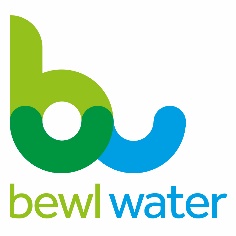 The cold start to May which traditionally heralds the arrival of the Swift, has seen conditions more akin to early April. Summer seems to be while away, with the water temperature barely reaching double figures, there is very little insect life, and thus the trout continue to take a variety of flies presented to them. Buzzers and Bibios (Hawthorn Fly) have proved successful, although some reports suggest, Cats whisker, Damsel and Montana.From the 68 catch returns offered, the rod average has dropped for the first time to 3.7 with the bag average weight being a shade over 8 and a half pounds. Of course, this probably means there are far more trout to be caught this weekend! Best fish of the week was a 4lb 2oz Rainbow caught by Mr Miles who also recorded two others nearing the magical 4lb mark.Those targeting Pike by spoon or by Pike Fly, are again asked to respect these fish, returning them to the water allowing sufficient rest. This sometimes takes several minutes, but will be well worth the patience if when recaptured it exceeds 20lbs!Don’t forget to sign up to our loyalty scheme next time you are in the lodge – hire 8 boats get one free. We are relying on your catch returns to provide as accurate data as possible on the fishing conditions, don’t forget that each month we will choose one return to win a free boat on a return visit, there are several ways to submit your return:By filling out your permit and posting it in the box by the lodge or passing it to one of the team.By emailing fishing@bewlwater.co.ukBy filling out our online catch return form on www.bewlwater.co.uk/fishing.By giving us a call on 01892 890352.Our new Boat House Café is open on Saturday and Sundays from 8am serving hot and cold drinks, snacks and bacon rolls. Help us keep this facility open by popping in on your next visit.Total number of returns68Total rainbows from returns255Rod average from returns3.7Average fish weight2lbs 6ozWater level96%Best fish4lbs 02ozWater temperature11c